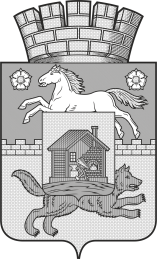 НОВОКУЗНЕЦКИЙ ГОРОДСКОЙ ОКРУГадминистрация  города  нОВОКУЗНЕЦКАкомитет  образования   и  наукиП р и к а зот  11.09.2019									№ 1107О проведении первенства города поспортивному ориентированию На основании приказа КОиН от 05.08.2019 № 955 «О плане региональных, областных, городских конкурсов и мероприятий с обучающимися на 2019/2020 учебный год»приказываю:1. Утвердить Положение о проведении первенства города по спортивному ориентированию согласно приложению к настоящему приказу.2. МБОУ ДО «ГДД(Ю)Т им. Н. К. Крупской» (Попова И.А.) организовать и провести первенство города по спортивному ориентированию  06.10.2019.3. Заведующим  районными отделами образования КОиН, ведущему специалисту отдела образования Новоильинского района (Полежаева О.В., Стрепан С.В., Резниченко В.Н., Рагозина Т.Н., Кладова Г.В., Коношенко Н.В.) довести до сведения образовательных организаций района информацию о проведении  первенства города по спортивному ориентированию.4. Контроль за исполнением приказа возложить на начальника отдела развития образования КОиН Дериглазова В.А.Председатель комитета						Ю.А. СоловьеваПриложение к приказу от 11.09.2019  № 1107Положениео проведении первенства города по спортивному ориентированию 1. Общие положения1.1. Первенство города по спортивному ориентированию (далее - Соревнования) проводится согласно плану Комитета образования и науки администрации города Новокузнецка (далее-КОиН) по организации региональных, областных, городских конкурсов и мероприятий с обучающимися на 2019/2020 учебный год.1.2. Общее руководство проведением Соревнований осуществляет КОиН. Организацию и проведение Соревнований осуществляет муниципальное бюджетное образовательное учреждение дополнительного образования «Городской Дворец детского (юношеского) творчества им. Н. К. Крупской».2. Цели и задачи2.1.Цель: развитие здорового образа жизни, социального здоровья обучающихся и популяризация спортивного ориентирования как средства физического и патриотического воспитания обучающихся. 2.2. Задачи:- выявлять сильнейших спортсменов;- развивать физические способности обучающихся;- выполнять спортивные разряды.3. Состав организационного комитета	В состав организационного комитета (далее - оргкомитет) входят:- Соловьева Ю.А., председатель КОиН, председатель оргкомитета;- Попова И.А., директор МБОУ ДО «ГДД(Ю)Т им. Н.К. Крупской»;- Беликов В.А., заместитель директора по безопасности жизнедеятельности МБОУ ДО «ГДД(Ю)Т им. Н.К. Крупской», спортивный судья 1 категории (по согласованию);- Петров Е.А., заведующий отделом МБОУ ДО «ГДД(Ю)Т им. Н.К. Крупской», спортивный судья 3 категории, начальник дистанций (по согласованию);- Тактаева И.В., заведующий отделом муниципальное автономное учреждение дополнительного образования "Детско-юношеский центр "Орион",спортивный судья 1 категории, заместитель главного судьи,  (по согласованию);- Пашкова О.С., педагог-организатор МБОУ ДО «ГДД(Ю)Т им. Н.К.Крупской», спортивный судья 1 категории, главный секретарь соревнований (по согласованию).4. Участники	К Соревнованиям допускаются команды образовательных организаций Новокузнецкого городского округа, участники которых имеют медицинский допуск и страховку от несчастного случая. 5. Сроки проведения 5.1. Соревнования проводятся 6 октября 2019 года на стадионе детско-юношеской спортивной школы №10 (с.Сосновка, ул.Целинная, 57). 6. Условия участия6.1. Заявки на участие в Соревнованиях по форме,  размещенной на сайте http://ctik.nvkznet.ru необходимо подать в электронном виде на электронную почту centur42nvkz@yandex.ru, в срок до 3 октября 2019 года.6.2. Для участия в Соревнованиях  представляются следующие документы:- именная заявка, заверенная печатью направляющей организации;- выписка из приказа о направлении участников на Соревнования;- паспорта участников, свидетельства о рождении (для участников моложе 14 лет);- зачетные квалификационные книжки спортсменов.6.3.Соревнования проводятся по пяти возрастным группам: 
6.4. Возраст участников определяется годом рождения.6.5. Количественный, возрастной и половой состав команды не регламентируется.6.6. Результаты участников определяются отдельно в каждой возрастной группе по времени, затраченному участником на прохождение дистанции от момента старта до финиша, в соответствии с Правилами вида спорта «спортивное ориентирование», утвержденными приказом Минспорта России от 03.05.2017г. №403.6.7. Результат команды определяется по сумме баллов за места, занятые участниками команды (8 лучших результатов в группах М-12, Ж-12, М-14, Ж-14, М-16, Ж-16, М-18, Ж-18). Начисление зачетных очков по системе 40-37-35-33-32-31-...-1-1 (снятые участники - 0).6.8. Ответственность за соответствующую подготовку и экипировку участников, необходимую для прохождения дистанции соревнований, несут руководители команд.6.9. Программа Соревнований и другая дополнительная информация будут размещены на сайте http://ctik.nvkznet.ru.7. Судейская коллегия7.1. Судейская коллегия Соревнований формируется  организационным комитетом.7.2.  Судейская коллегия обладает всеми полномочиями на протяжении всехСоревнований.7.3. Решение судейской коллегии не оспаривается и изменению не подлежит. 8. Подведение результатов 8.1. Подведение итогов Соревнований состоится 6 октября 2019 года в Центре туризма и краеведения МБОУ ДО «ГДД(Ю)Т им. Н.К. Крупской» (г. Новокузнецк, пр. Бардина 5). 8.2. Победители награждаются грамотами КОиН соответствующих степеней.9.Финансирование9.1. Соревнования проводятся за счет привлеченных средств.9.2. Расходы, связанные с направлением команд на соревнования, несут командирующие организации.10. Безопасность10.1. Соревнования проводятся на основании соответствующих нормативных правовых актов, направленных на обеспечение общественного порядка и безопасности участников и зрителей.10.2. Ответственность за жизнь и здоровье участников Соревнований, проверку наличия медицинского допуска и страхового полиса от несчастного случая, соответствия возраста участников возлагается на руководителя команды приказом направляющей образовательной организации. 10.3. Медицинское обеспечение Соревнований осуществляет ГБУЗ КО «Новокузнецкий клинический врачебно-физкультурный диспансер» по предварительной заявке.11. Контактная информацияАдрес: 654000, г. Новокузнецк, Бардина,5, Центр туризма и краеведенияМБОУ ДО «ГДДЮТ им. Н.К. Крупской»Телефон: (8-3843)74-42-88, 8-905-903-4999 (Беликов Вадим Анатольевич),8-923-638-9069 (Пашкова Ольга Сергеевна).E- mail:  centur42nvkz@yandex.ruСайт: http://ctik.nvkznet.ruВнесено:Т.П. ГильмулинаСогласовано:Главный специалист-юрисконсульт КОиНН.Н. Бурова№Возрастная группаСокращенное наименование группыВозраст (лет)1мальчики/девочки (до 13 лет)М12/Ж1212 лет и младше2юноши/девушки (до 15 лет)М14/Ж1413-14 лет3юноши/девушки (до 17 лет)М16/Ж1615-16 лет4юноши/девушки (до 19 лет)М18/Ж1817-18 лет